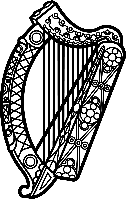 Statement of Ireland 41st session of the UPR Working Group Review of Poland 15 November 2022Ireland welcomes the delegation of Poland and thanks it for its presentation today.Ireland welcomes Poland’s engagement with multilateral fora, including its membership of the UN Human Rights Council. Ireland commends in particular, the unprecedented humanitarian response of Polish Government and society to Ukrainian refugees.Ireland welcomes the steps taken by the Polish authorities to combat hate crimes and hate speech, including the appointment of co-ordinators within the police to assist the fight against hate crime and a specialised course for police trainers in preventing and fighting hate crime and encourages further progress on anti-discrimination measures.Ireland regrets the lack of progress in relation to same-sex partnerships or marriages, as recommended by Ireland in the last UPR cycle. Ireland also notes a worrying increase in stigmatisation against the LGBTI+ community. Ireland recommends that Poland:Take all the necessary steps to end stigmatisation of the LGBTI+ community and introduce legal recognition of same-sex relationships;Ensure the independent functioning of the judiciary, including by implementing the rulings of the European Court of Human Rights and the Court of Justice of the European Union with regard to judicial independence.We wish Poland every success in this UPR cycle. Thank you.